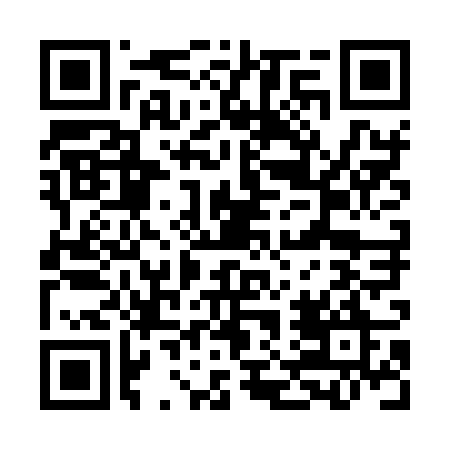 Ramadan times for Baldovce, SlovakiaMon 11 Mar 2024 - Wed 10 Apr 2024High Latitude Method: Angle Based RulePrayer Calculation Method: Muslim World LeagueAsar Calculation Method: HanafiPrayer times provided by https://www.salahtimes.comDateDayFajrSuhurSunriseDhuhrAsrIftarMaghribIsha11Mon4:134:135:5811:473:445:375:377:1612Tue4:104:105:5611:473:455:385:387:1813Wed4:084:085:5411:463:475:405:407:1914Thu4:064:065:5211:463:485:415:417:2115Fri4:044:045:5011:463:495:435:437:2316Sat4:014:015:4811:463:505:445:447:2517Sun3:593:595:4611:453:525:465:467:2618Mon3:573:575:4411:453:535:475:477:2819Tue3:543:545:4111:453:545:495:497:3020Wed3:523:525:3911:443:555:515:517:3121Thu3:503:505:3711:443:565:525:527:3322Fri3:473:475:3511:443:585:545:547:3523Sat3:453:455:3311:443:595:555:557:3724Sun3:433:435:3111:434:005:575:577:3825Mon3:403:405:2911:434:015:585:587:4026Tue3:383:385:2711:434:026:006:007:4227Wed3:353:355:2511:424:036:016:017:4428Thu3:333:335:2211:424:046:036:037:4629Fri3:303:305:2011:424:066:046:047:4830Sat3:283:285:1811:414:076:066:067:4931Sun4:254:256:1612:415:087:077:078:511Mon4:234:236:1412:415:097:097:098:532Tue4:204:206:1212:415:107:107:108:553Wed4:184:186:1012:405:117:127:128:574Thu4:154:156:0812:405:127:137:138:595Fri4:124:126:0612:405:137:157:159:016Sat4:104:106:0412:395:147:167:169:037Sun4:074:076:0212:395:157:187:189:058Mon4:054:055:5912:395:167:197:199:079Tue4:024:025:5712:395:177:217:219:0910Wed3:593:595:5512:385:187:227:229:11